The following table sets out Westpac’s performance against 2011 sustainability objectives: (Source Annual Report 2011)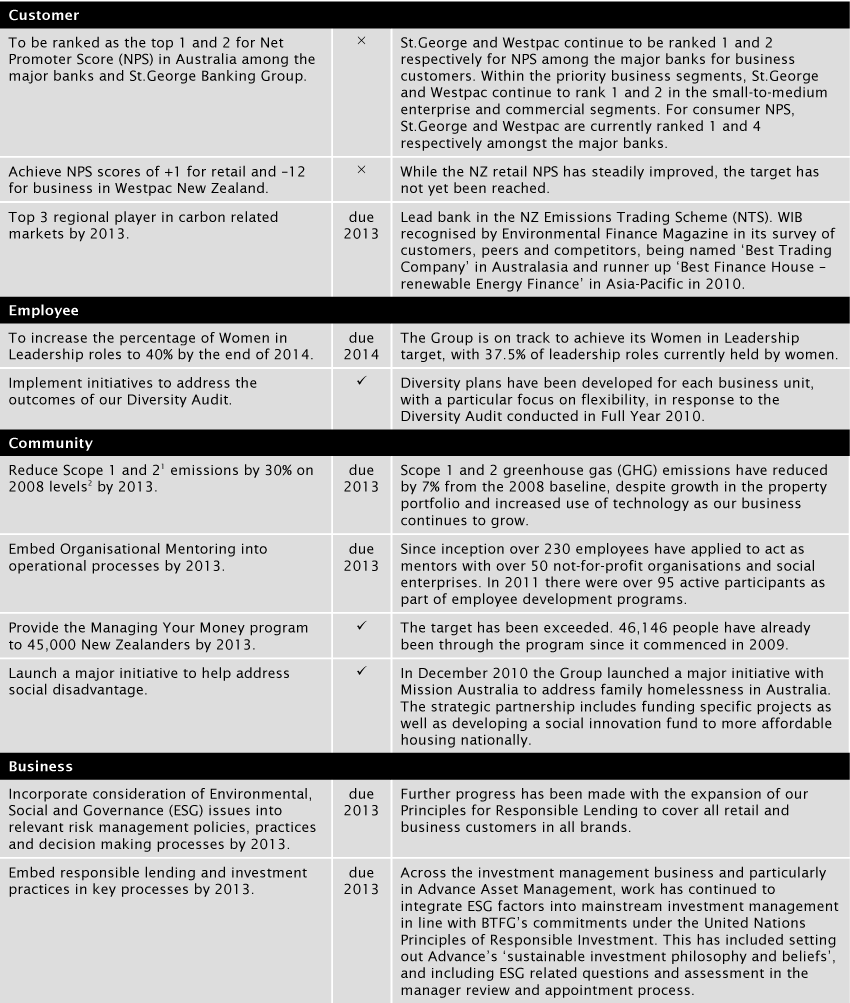 